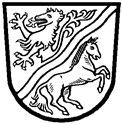 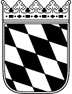 Landratsamt Rottal–InnLeistungsantrag Ukraine Antrag auf Leistungen nach dem Asylbewerberleistungsgesetz (AsylbLG)󠆿 Grundleistungen nach § 3 AsylbLG󠆿 Leistungen bei Krankheit nach § 4 AsylbLG󠆿 Sonstige Leistungen nach § 6 AsylbLG󠆿 Erstausstattung für Bekleidung1. Antragstellende Person2. Haushaltsangehörige Verehelichte / Verpartnerte Person in eheähnlicher Gemeinschaft, Lebenspartnerschaft3. Haushaltsangerhörige Kinder1. Kind 2. Kind3. Kind4. MehrbedarfeLiegt bei Ihnen oder einer der unter Nr. 1 – 3 genannten Antragsteller*innen eine der folgenden Eigenschaften vor:5. Unterkunft und Unterkunftskosten 6. Einkommen Beschäftigungsverhältnis (Sofern eine Beschäftigung erlaubt ist.)7. Vermögen8. BankverbindungDie Leistungen sollen auf folgende deutsche Bankverbindung überwiesen werden:9. Erklärung der AntragstellerIch versichere/ Wir versichern die Vollständigkeit und Richtigkeit der oben gemachten Angaben. Die oben dargestellten Angaben sowie ggf. die Angaben auf einem Zusatzblatt wurden wahrheitsgemäß gemacht und es wurde nichts verschwiegen. Mir/uns ist bekannt, dass falsche oder unvollständige Angaben zu einem Strafverfahren führen sowie zur Rückforderung der auf der Grundlage dieses Antrages gewährten Leistungen zur Folge haben können. Jede Änderung der Familien-, Einkommens- und Vermögensverhältnisse, sowie einen evtl. Umzug ist dem Träger der Leistung (Landratsamt Rottal-Inn, Soziale Angelegenheiten) mitzuteilen.Falls ich eine Erwerbstätigkeit aufnehme, muss ich dies spätestens am dritten Tag nach Aufnahme der Erwerbstätigkeit der zuständigen Behörde (Landratsamt Rotall-Inn, Soziale Angelegenheiten) melden.Ich/wir stimme/n zu, dass das für die Leistungsgewährung nach dem Asylbewerberleistungsgesetz (AsylbLG) zuständige Landratsamt Rottal-Inn, die von mir/ uns vorliegenden Unterlagen (ausgenommen hiervon sind Unterlagen, die in Zusammenhang mit der Krankenbehandlung stehen, beispielsweise Arztrechnungen, o.ä.)  zur Prüfung und Gewährung von Leistungen nach dem Zweiten Buch Sozialgesetzbuch (SGB II) an das zuständige Jobcenter Rottal-Inn bzw. zur Prüfung und Gewährung von Leistungen nach dem Zwölften Buch Sozialgesetzbuch (SGB X II) an das zuständige Landratsamt Rottal-Inn, Soziale Angelegenheiten weitergeben darf.  Hiermit bin ich nicht einverstandenHinweise zum Datenschutz finden Sie unter www.rottal-inn.de/datenschutz○ Allgemeinarzt         ○ Zahnarzt  ○ Schwangerschaft○ SchwangerschaftErkrankungErkrankungSchwangerschaftswoche(voraussichtlicher) EntbindungsterminFamiliennameFamiliennameFamiliennameVornameVornameVornameGeburtsdatumGeburtsdatumGeburtsdatumGeburtsort, -landGeburtsort, -landGeburtsort, -landGeschlechtGeschlechtGeschlechtStaatsangehörigkeitStaatsangehörigkeitStaatsangehörigkeitAufenthaltsstatus Aufenthaltsstatus Aufenthaltsstatus EinreisedatumEinreisedatumEinreisedatum Fiktion nach § 24 AufenthG   Ankunftsnachweis Fiktion nach § 24 AufenthG   Ankunftsnachweis Fiktion nach § 24 AufenthG   AnkunftsnachweisFamilienstand ledig getrennt lebend getrennt lebend geschieden geschieden verwitwet in eingetragener Lebenspartnerschaft in eingetragener Lebenspartnerschaft in eingetragener Lebenspartnerschaft in eingetragener Lebenspartnerschaft verheiratetSofern sich Ehepartner*in kriegsbedingt nicht in Deutschland befindet:Sofern sich Ehepartner*in kriegsbedingt nicht in Deutschland befindet:Sofern sich Ehepartner*in kriegsbedingt nicht in Deutschland befindet:Sofern sich Ehepartner*in kriegsbedingt nicht in Deutschland befindet:Sofern sich Ehepartner*in kriegsbedingt nicht in Deutschland befindet:Haben Sie bereits in der Ukraine von Ihrem Ehepartner*in getrennt gelebt oder wollen die Ehe nicht weiter fortführen?Haben Sie bereits in der Ukraine von Ihrem Ehepartner*in getrennt gelebt oder wollen die Ehe nicht weiter fortführen?Haben Sie bereits in der Ukraine von Ihrem Ehepartner*in getrennt gelebt oder wollen die Ehe nicht weiter fortführen?Haben Sie bereits in der Ukraine von Ihrem Ehepartner*in getrennt gelebt oder wollen die Ehe nicht weiter fortführen? Nein           JaSchulabschluss/ BerufSchulabschluss/ BerufSchulabschluss/ BerufRentenversicherungsnummerRentenversicherungsnummerRentenversicherungsnummerE-Mail E-Mail E-Mail Telefon (Festnetz oder Mobil)Telefon (Festnetz oder Mobil)Telefon (Festnetz oder Mobil)Liegt eine der folgenden Eigenschaften vor:Erwerbsminderung Nein           JaArbeitsunfähigkeit Nein           JaFamiliennameFamiliennameFamiliennameVornameVornameGeburtsdatumGeburtsdatumGeburtsdatumGeburtsort, -landGeburtsort, -landGeschlechtGeschlechtGeschlechtStaatsangehörigkeitStaatsangehörigkeitAufenthaltsstatus Aufenthaltsstatus Aufenthaltsstatus EinreisedatumEinreisedatum Fiktion nach § 24 AufenthG   Ankunftsnachweis Fiktion nach § 24 AufenthG   Ankunftsnachweis Fiktion nach § 24 AufenthG   AnkunftsnachweisFamilienstand ledig getrennt lebend getrennt lebend geschieden verwitwet in eingetragener Lebenspartnerschaft in eingetragener Lebenspartnerschaft in eingetragener Lebenspartnerschaft verheiratetSchulabschluss/ BerufSchulabschluss/ BerufSchulabschluss/ BerufRentenversicherungsnummerRentenversicherungsnummerE-Mail E-Mail E-Mail Telefon (Festnetz oder Mobil)Telefon (Festnetz oder Mobil)Liegt eine der folgenden Eigenschaften vor:Erwerbsminderung Nein           JaArbeitsunfähigkeit Nein           JaFamiliennameFamiliennameFamiliennameVornameVornameGeburtsdatumGeburtsdatumGeburtsdatumGeburtsort, -landGeburtsort, -landGeschlechtGeschlechtGeschlechtStaatsangehörigkeitStaatsangehörigkeitAufenthaltsstatus Aufenthaltsstatus Aufenthaltsstatus EinreisedatumEinreisedatum Fiktion nach § 24 AufenthG   Ankunftsnachweis Fiktion nach § 24 AufenthG   Ankunftsnachweis Fiktion nach § 24 AufenthG   AnkunftsnachweisFamilienstand ledig getrennt lebend getrennt lebend geschieden verwitwet in eingetragener Lebenspartnerschaft in eingetragener Lebenspartnerschaft in eingetragener Lebenspartnerschaft verheiratet(Familien)Verhältnis zur antragstellenden Person(Familien)Verhältnis zur antragstellenden Person(Familien)Verhältnis zur antragstellenden Person(Familien)Verhältnis zur antragstellenden Person(Familien)Verhältnis zur antragstellenden PersonWurde das Kind bereits in einer Schule angemeldet? Wurde das Kind bereits in einer Schule angemeldet?  Nein           JaWenn „ja“: Schulbestätigung vorlegen.Wenn „ja“: Schulbestätigung vorlegen.FamiliennameFamiliennameFamiliennameVornameVornameVornameVornameGeburtsdatumGeburtsdatumGeburtsdatumGeburtsort, -landGeburtsort, -landGeburtsort, -landGeburtsort, -landGeschlechtGeschlechtGeschlechtStaatsangehörigkeitStaatsangehörigkeitStaatsangehörigkeitStaatsangehörigkeitAufenthaltsstatus Aufenthaltsstatus Aufenthaltsstatus EinreisedatumEinreisedatumEinreisedatumEinreisedatum Fiktion nach § 24 AufenthG   Ankunftsnachweis Fiktion nach § 24 AufenthG   Ankunftsnachweis Fiktion nach § 24 AufenthG   AnkunftsnachweisFamilienstand ledig getrennt lebend getrennt lebend getrennt lebend geschieden geschieden verwitwet in eingetragener Lebenspartnerschaft in eingetragener Lebenspartnerschaft in eingetragener Lebenspartnerschaft in eingetragener Lebenspartnerschaft in eingetragener Lebenspartnerschaft verheiratet(Familien)Verhältnis zur antragstellenden Person(Familien)Verhältnis zur antragstellenden Person(Familien)Verhältnis zur antragstellenden Person(Familien)Verhältnis zur antragstellenden Person(Familien)Verhältnis zur antragstellenden Person(Familien)Verhältnis zur antragstellenden Person(Familien)Verhältnis zur antragstellenden PersonWurde das Kind bereits in einer Schule angemeldet? Wurde das Kind bereits in einer Schule angemeldet? Wurde das Kind bereits in einer Schule angemeldet? Wurde das Kind bereits in einer Schule angemeldet? Wurde das Kind bereits in einer Schule angemeldet? Wurde das Kind bereits in einer Schule angemeldet?  Nein           JaWenn „ja“: Schulbestätigung vorlegen.Wenn „ja“: Schulbestätigung vorlegen.Wenn „ja“: Schulbestätigung vorlegen.FamiliennameFamiliennameVornameVornameVornameVornameGeburtsdatumGeburtsdatumGeburtsort, -landGeburtsort, -landGeburtsort, -landGeburtsort, -landGeschlechtGeschlechtStaatsangehörigkeitStaatsangehörigkeitStaatsangehörigkeitStaatsangehörigkeitAufenthaltsstatus Aufenthaltsstatus EinreisedatumEinreisedatumEinreisedatumEinreisedatum Fiktion nach § 24 AufenthG   Ankunftsnachweis Fiktion nach § 24 AufenthG   AnkunftsnachweisFamilienstand ledig verheiratet verheiratet geschieden geschieden verwitwet verwitwet getrennt lebend getrennt lebend(Familien)Verhältnis zur antragstellenden Person(Familien)Verhältnis zur antragstellenden Person(Familien)Verhältnis zur antragstellenden Person(Familien)Verhältnis zur antragstellenden Person(Familien)Verhältnis zur antragstellenden Person(Familien)Verhältnis zur antragstellenden PersonWurde das Kind bereits in einer Schule angemeldet? Wurde das Kind bereits in einer Schule angemeldet? Wurde das Kind bereits in einer Schule angemeldet? Wurde das Kind bereits in einer Schule angemeldet? Wurde das Kind bereits in einer Schule angemeldet?  Nein           JaWenn „ja“: Schulbestätigung vorlegen.Wenn „ja“: Schulbestätigung vorlegen.Wenn „ja“: Schulbestätigung vorlegen.Leben außer den unter Nr. 1 – 3 genannten Antragsteller*innen noch weitere Personen in Ihrem Haushalt?Wenn „ja“: 	Anzahl, Familienverhältnis ____________________________________	Name(n) __________________________________________________ Nein           JaLiegt ein Schwerbehindertenausweis vor mit dem Merkzeichen „G“ oder „aG“ vor?Wenn „ja“: Name ____________________________________________________ Nein           JaSind Sie alleinerziehend?Wenn „ja“: Name ____________________________________________________ Nein           JaBesteht eine Schwangerschaft?Wenn „ja“: Name ____________________________________________________ Nein           JaBesteht aus medizinischen Gründen ein Bedarf an einer kostenaufwändigen Ernährung?Wenn „ja“: Name ____________________________________________________ Nein           JaBesteht Pflegebedürftigkeit?Wenn „ja“: Name ____________________________________________________ Nein           JaStraße, HausnummerPostleitzahl, OrtHandelt es sich bei der vorgenannten Unterkunft um eine dezentrale Asylbewerberunterkunft/ Gemeinschaftsunterkunft für Asylbewerber?  Nein           JaWir leben bereits in einer Mietwohnung.Wir leben bereits in einer Mietwohnung. Nein           JaMir/uns entstehen Kosten für Unterkunft und Heizung.Wenn „ja“: Mietbescheinigung und Mietvertrag vorlegen.Wenn „ja“: Mietbescheinigung und Mietvertrag vorlegen.Ich/wir leben derzeit bei einer Gastgeberfamilie.  Ich/wir leben derzeit bei einer Gastgeberfamilie.   Nein           JaMir/uns entstehen Kosten in Form einer Nebenkostenpauschale.Wenn „ja“: Formblatt Neben-kostenpauschalen vorlegen.Wenn „ja“: Formblatt Neben-kostenpauschalen vorlegen.Mir/uns entstehen keine Kosten für Unterkunft und Heizung.   Nein           JaHaben Sie oder eine*r der unter Nr. 1 – 3 genannten Antragsteller*innen ein Einkommen? (z.B. Kindergeld, Erwerbseinkommen, Rente etc.; auch Einkommen aus Ausland/Heimatland, etc.)Haben Sie oder eine*r der unter Nr. 1 – 3 genannten Antragsteller*innen ein Einkommen? (z.B. Kindergeld, Erwerbseinkommen, Rente etc.; auch Einkommen aus Ausland/Heimatland, etc.) Nein           JaEinkommensartEinkommensbeziehende Person (Name!)Betrag (monatlich)Lohn/Gehalt €Einkommen aus Selbständigkeit €Rente €Kindergeld€ Krankengeld €Unterhalt €Erzielen Sie Einkommen aus Erwerbstätigkeit/ Beschäftigung?Erzielen Sie Einkommen aus Erwerbstätigkeit/ Beschäftigung? Nein           JaName, VornameZeitraumZeitraumArbeitgebende Person (Firma)Wann erhalten Sie den Lohn ausgezahlt?von (Datum)bis (Datum)Arbeitgebende Person (Firma)Wann erhalten Sie den Lohn ausgezahlt? laufender Monat Folgemonat laufender Monat FolgemonatHaben Sie bereits zuvor schon einmal in Deutschland eine Erwerbstätigkeit ausgeübt? Nein           JaHaben Sie vor Ihrer Ausreise laufende Rentenzahlungen (Altersrente) in der Ukraine erhalten? Nein           JaHaben Sie in Deutschland Zugriff auf Ihr ukrainisches Bankkonto? (z.B. Können Sie in Deutschland Geld von Ihrem ukrainischen Bankkonto abheben oder mit Ihrer Bankkarte/ Kreditkarte Zahlungen tätigen?) Nein           JaWie haben Sie Ihren Lebensunterhalt zuvor in der Ukraine bestritten?Verfügen Sie oder eine*r der unter Nr. 1 – 3 genannten Antragsteller*innen über Vermögen?(z.B. Bankguthaben, Bargeld, Kfz usw.; auch Vermögen in Ausland/Heimatland, etc.) Nein           JaVermögensartEigentum innehabende Person (Name!)(Zeit-)WertBank-/SparguthabenBargeldAktien/ Fonds/ WertpapiereKraftfahrzeug(e)Haus- und Grundbesitz/ EigentumswohnungLebens-/ RentenversicherungHat sich jemand gegenüber der Ausländerbehörde oder der Auslandsvertretung verpflichtet, die Kosten des Lebensunterhalts für Sie oder eine*n der unter Nr. 1 – 3 genannten Antragsteller*innen zu übernehmen?(sog. Verpflichtungserklärung nach § 68 AufenthG) Nein           JaHaben Sie oder eine*r der unter Nr. 1 – 3 genannten Antragsteller*innen Verwandte, die sich im Bundegebiet aufhalten und nicht als Antragsteller*in unter Nr. 1 – 3 genannt sind?(z.B. getrennt lebender oder geschiedener Ehegatte oder Eltern bzw. Elternteile, auch von erwachsenen Kindern oder Großeltern, Enkel etc.) Nein           JaKontoinhaberBankIBANBICOrt, DatumUnterschrift Antragsteller*in 1Unterschrift Antragsteller*in 2